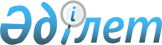 О внесении дополнения в решение городского маслихата от 9 декабря 2016 года №6/73 "Об утверждении Правил выдачи служебного удостоверения государственным служащим государственного учреждения "Аппарат Актауского городского маслихата" и его описания"
					
			Утративший силу
			
			
		
					Решение Актауского городского маслихата Мангистауской области от 16 марта 2017 года № 7/95. Зарегистрировано Департаментом юстиции Мангистауской области 25 апреля 2017 года № 3342. Утратило силу решением Актауского городского маслихата Мангистауской области от 15 июня 2020 года № 32/372
      Сноска. Утратило силу решением Актауского городского маслихата Мангистауской области от 15.06.2020 № 32/372(вводится в действие по истечении десяти календарных дней после дня его первого официального опубликования).

      Примечание РЦПИ.

      В тексте документа сохранена пунктуация и орфография оригинала.
      В соответствии с Законами Республики Казахстан от 23 января 2001 года "О местном государственном управлении и самоуправлении в Республике Казахстан", от 6 апреля 2016 года "О правовых актах", а также во исполнение письма Департамента юстиции Мангистауской области от 7 февраля 2017 года № 10-11-871, Актауский городской маслихат РЕШИЛ:
      1. Внести в решение городского маслихата от 9 декабря 2016 года №6/73 "Об утверждении Правил выдачи служебного удостоверения государственным служащим государственного учреждения "Аппарат Актауского городского маслихата" и его описания" (зарегистрировано в Реестре государственной регистрации нормативных правовых актов за № 3258, опубликовано в эталонном контрольном банке нормативных правовых актов Республики Казахстан 26 января 2017 года) следующее дополнение:
      в приложении к Правилам выдачи служебного удостоверения государственным служащим государственного учреждения "Аппарат Актауского городского маслихата": 
      примечание дополнить строкой следующего содержания: 
      "Ф.И.О. − фамилия, имя, отчество.". 
      2. Государственному учреждению "Аппарат Актауского городского маслихата" (руководитель аппарата − Д.Телегенова) после государственной регистрации настоящего решения в департаменте юстиции Мангистауской области обеспечить его официальное опубликование в эталонном контрольном банке нормативных правовых актов Республики Казахстан и в средствах массовой информации.
      3. Контроль за исполнением настоящего решения возложить на постоянную комиссию Актауского городского маслихата по социальным вопросам и вопросам законности и правопорядка (Ы. Кошербай).
      4. Настоящее решение вступает в силу со дня государственной регистрации в департаменте юстиции Мангистауской области и вводится в действие по истечении десяти календарных дней после дня его первого официального опубликования.
					© 2012. РГП на ПХВ «Институт законодательства и правовой информации Республики Казахстан» Министерства юстиции Республики Казахстан
				
      Председатель сессии

Ш.Гусейнов

      Секретарь городского маслихата

М.Молдагулов
